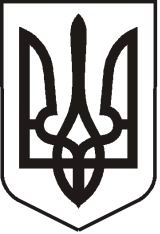 УКРАЇНАЛУГАНСЬКА   ОБЛАСТЬПОПАСНЯНСЬКА  МІСЬКА  РАДАВИКОНАВЧИЙ КОМІТЕТРIШЕННЯ23 квітня 2013 р.                               м. Попасна	                  	                     № 39Про режим роботи кафе у готельному комплексі «Самара» фізичної особи–підприємця Самарської С.М.у нічний час, розміщеного за адресою: м. Попасна, вул. Донецька, 111Розглянувши заяву фізичної особи - підприємця Самарської С.М., протокол постійної комісії з обстеження об’єктів соціальної сфери від 15.04.2013 № 1, відповідно до підпункту 4 пункту б) частини 1 статті 30 Закону України «Про місцеве самоврядування в Україні»,  виконавчий комітет Попаснянської міської радиВИРІШИВ: Встановити за погодженням з власником режим роботи кафе у готельному комплексі «Самара» фізичної особи - підприємця Самарської С.М.,   розміщеного  за   адресою    м. Попасна,    вул. Донецька,111 у нічний час  до 01-00 години ночі. Термін дії рішення один рік.Фізична особа - підприємець Самарська С.М. несе персональну відповідальність за дотримання правопорядку, утримання санітарного стану відповідно до вимог санітарних норм та правил на цьому об’єкті торгівлі та прилеглої до цього об’єкту території, забезпечення захисту прав споживачів, визначених Законом України «Про захист прав споживачів», та виконання Положення про порядок розміщення, відкриття та роботи об’єктів громадського харчування (кафе, барів, ресторанів та інше) на території об’єктів благоустрою міста Попасна, затвердженого відповідним рішенням міської ради від 24.05.2011 р.  № 12/5 (надалі Положення).При виявленні порушень  фізична особа - підприємець попереджається про необхідність їх усунення. В разі не усунення порушення фізична особа - підприємець несе адміністративну відповідальність відповідно до чинного законодавства, а у випадку виявлення повторного порушення чи не виконання вимог Положення приймається рішення виконавчого комітету міської ради про призупинення діяльності торговельного об’єкта в нічний час.Контроль за виконанням цього рішення покласти на заступника міського голови Табачинського М.М. та постійну комісію з обстеження об’єктів соціальної сфери.       Заступник міського голови                                                                      О.А.Козаков